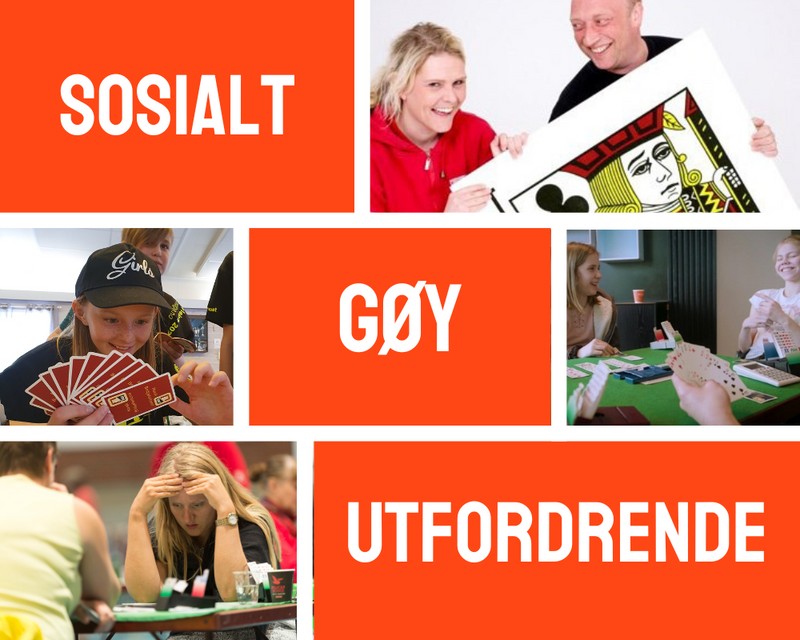 TAKK FOR AT DU KOM PÅ BRIDGENS DAGLÆR Å SPILLE BRIDGE PÅ VÅRE NYBEGYNNERKURSKlubben vår starter undervisning for nybegynnere i (sett inn måned). Vi har kurs både (velg formiddag, ettermiddag, og/eller kveld).Det er enkelt å komme i gang med å spille bridge, og du får spille allerede første kursdag. På vårt nybegynnerkurs lærer du grunnprinsippene i bridge, samtidig som du hygger deg sammen med dine medspillere.Bridge er et makker-spil, men du kan melde deg på alene, vi finner makker til deg!.Nybegynnerkurs 2022Tidspunkt: XXSted: XXPris: XXUnderviser: XXMeld deg på til (navn på kontaktperson) på (mail og/eller telefonnummer)